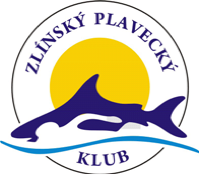 SPORTOVNÍ PLAVÁNÍ ZLÍNSKÉHO PLAVECKÉHO KLUBUSportovní plavání na 50m bazéně /šířky/ pro děti od osmi do patnácti let pro děti s dobře zvládnutými základy plavání tří plaveckých způsobů (znak, prsa, kraul), které chtějí dále rozvíjet své sportovní a plavecké schopnostitrénink všech plaveckých způsobů – kraul, znak, prsa, motýlek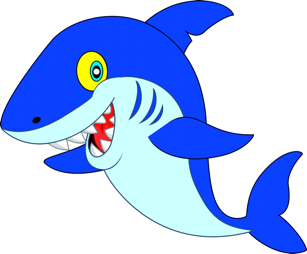 zdokonalování plavecké techniky všech plaveckých způsobů, plavání s ploutvemi nácvik skoků do vody, startů a obrátekmožnost účastnit se plaveckých závodů ve svých ročníkových kategoriíchsobotní trénink v tělocvičně s cviky na zvýšení obratnosti a kompenzačním cvičenímplavecký výcvik probíhá každý den od pondělí do pátku, vždy od 17:00 do 18:00 hod.účast na tréninku minimálně 2x týdně, podle možností každého účastníka až 5x týdně, tedy každodenněceloroční členský příspěvek 4 800 Kč, půlroční členský příspěvek je 2800 Kč  trenéři Zlínského plaveckého klubu mohou účastníka v případě jeho nedostatečných plaveckých dovedností přeřadit do výcviku v Plavecké přípravceZAČÁTEK TRÉNINKŮ V TÝDNU OD 5. ZÁŘÍ 2022ČLENSKÝ PŘÍSPĚVEK UHRAĎTE PROSÍM NEJPOZDĚJI DO 18. ZÁŘÍ 2022číslo účtu 2100159683/2010 variabilní symbol /rodné číslo dítěte/ při zahájení se prokážete dokladem o zaplacení a obdržíte kartičku se jménem dítěte pro vstup na bazénHodiny sportovního plavání vede Zdeněk Vaněčka s vyškoleným týmem cvičitelů. 